Extra Resources for Key Stage One during lockdown: Some more information on Natural Art – see below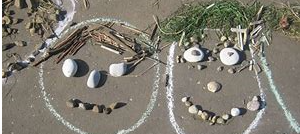 These look like the beastie mask dance.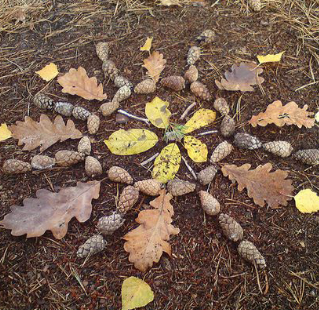 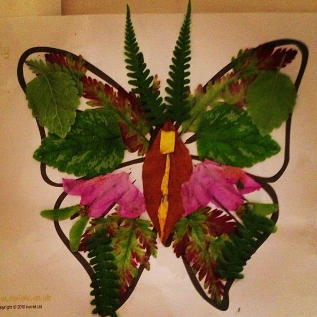 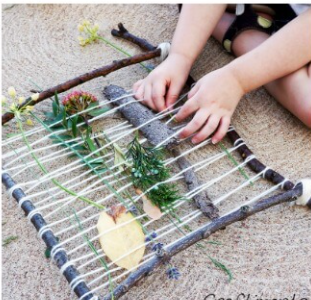 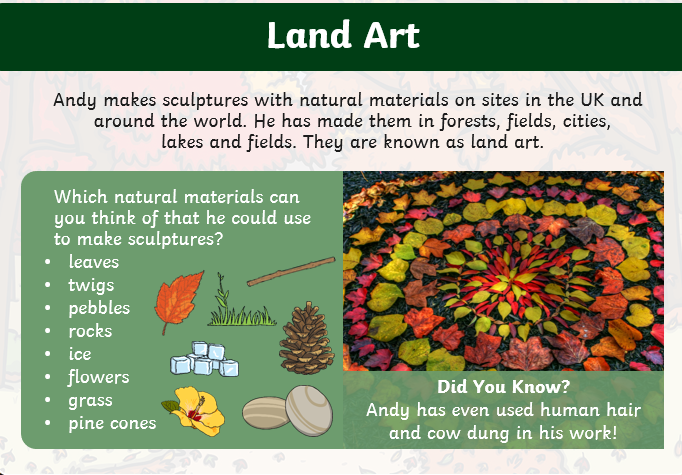 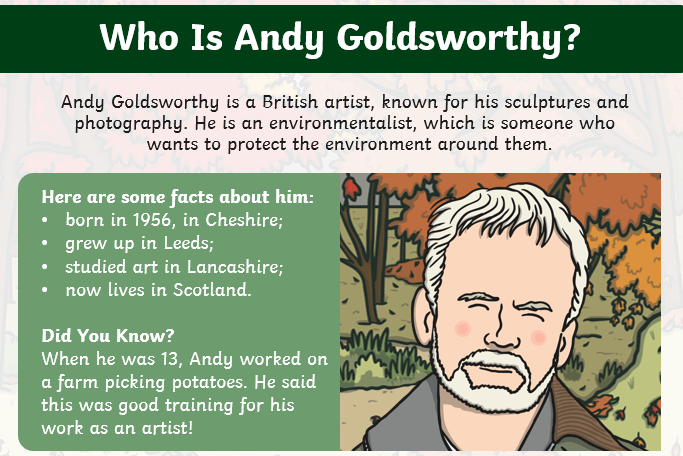 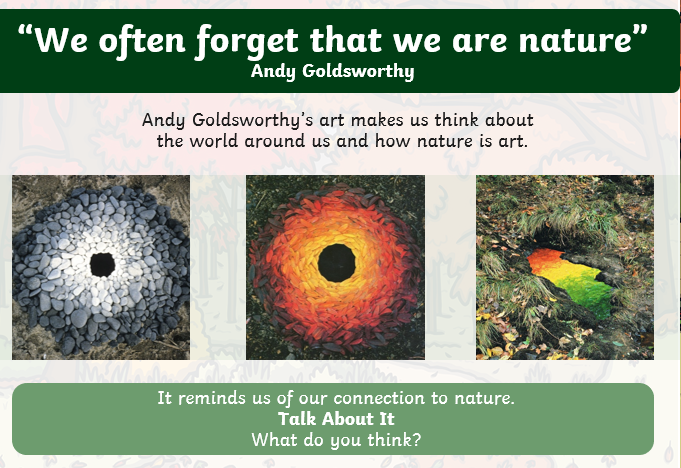 Lastly……….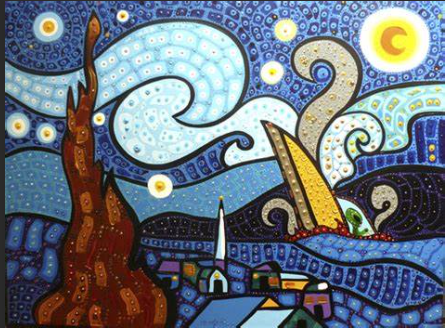 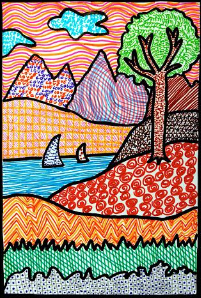 Reading Bookshttps://home.oxfordowl.co.uk/books/free-ebooks/Reading books from different schemes. Matched to book bands. Age 5-6 (letters and sounds phase 4 & 5) Age 6-7 (L&S phase 5 &6)Maths https://whiterosemaths.com/homelearning/easter-fun/https://whiterosemaths.com/resources/classroom-resources/problems/Fun mathematical tasks to complete.KS1 problems of the day! PE https://www.youtube.com/channel/UCAxW1XT0iEJo0TYlRfn6rYQhttps://www.youtube.com/channel/UC58aowNEXHHnflR_5YTtP4gJoe Wicks -morning workoutOti Mabuse -learn to danceMusic https://www.bbc.co.uk/cbeebies/watch/playlist-something-special-nursery-rhymes?collection=playlist-collectionhttps://www.bbc.co.uk/cbeebies/watch/andys-animal-raps-playlist?collection=playlist-collectionSinging and signing with Mr Tumble Learn some animal raps with Andy SciencePenda carried the milk to her dad on the grasslands. In the Autumn term we learned that milk was the dairy food group. Here is a reminder of the song we used to help us with our food groups.https://www.youtube.com/watch?v=vmzJfTlA8nU   (food groups) https://www.youtube.com/watch?v=fNH9IVLWtZs  (dairy)https://www.youtube.com/watch?v=AGnTJQed1t0  (grass to milk)https://www.youtube.com/watch?v=iWctfIP4GyI (milk to us) https://www.youtube.com/watch?v=kv2uReha9UM   (milk to cheese)https://www.youtube.com/watch?v=SHqMBaifC18  (milk products) Recap on the food groups (Autumn Term learning) Find out more about milk – how does it get to our supermarket?What can milk be made into? Sciencehttps://www.youtube.com/watch?v=OoqzxjgovUghttps://www.youtube.com/watch?v=wZcYn12Nds0Two videos showing how you can grow a mango tree. We have done this in gardening club. YOU WILL NEED AN ADULT Art/Science https://www.woodlandtrust.org.uk/blog/2020/03/nature-detectives/Ideas to complete in the garden for example: Go on a Minibeast Hunt.Make a birdfeeder  Make Natural Art